Durham County Council Job Application Form Thank you, for using Durham County Council’s Job Application Form. This form should only be used to make applications for advertised Council jobs. You are advised to save this form to your hard drive so it can be filled in at your own time and pace. To do this click on “File”, then “Save As…” and finally click the Save button (you can change the filename and location if you wish).  If you wish to fill in an application form by hand, you can print the Adobe Acrobat PDF file - found on the same page as the link to this document. Alternatively, phone the contact telephone number on the job you are interested in (see bottom of job page for details of this number) to receive an application form in the post. How to submit Your Job Application Form Please fill in the following pages, ensuring you complete all relevant parts.  Once you have completed your application form please ensure you have detailed which post it is you are applying for and that it is sent to the correct address. The address will be detailed on the advert of choice. Please note if application forms are received late or sent to the incorrect address they are at risk of being excluded from the recruitment process. Problems filling in this form or requests for other formats If you have any queries/problems completing this form and it is not in the guidance notes document or you need this form in another format such as large print or Braille, then please: email us at office@stoswaldsdurham.net or telephone the school on 0191 3868029  Return completed forms as detailed on the advert , i.e. to the school Durham County Council  Application Form 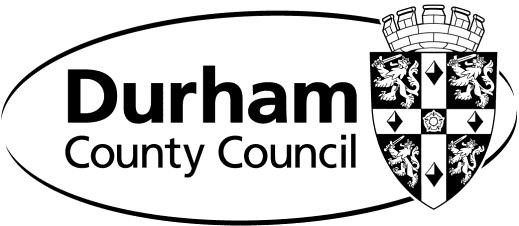 Strictly Confidential Please read the Guidance Notes before completing this form date 	. Including Work Experience, Training Schemes e.g. YT, ET, New Deal Please use this space for any other details you could not complete in the rest of the application form Please use this space for any other details you could not complete in the rest of the application form Please use this space for any other details you could not complete in the rest of the application form Please use this space for any other details you could not complete in the rest of the application form Vacancy Reference Number Equal Opportunities Monitoring Form Equal Opportunities Monitoring Form Equal Opportunities Monitoring Form Equal Opportunities Monitoring Form Equal Opportunities Monitoring Form Equal Opportunities Monitoring Form Equal Opportunities Monitoring Form Equal Opportunities Monitoring Form Equal Opportunities Monitoring Form Equal Opportunities Monitoring Form Equal Opportunities Monitoring Form Equal Opportunities Monitoring Form We are an equal opportunities employer and want to ensure that all applicants are considered solely on their merits.  Therefore we need to check that decisions are not influenced by unfair or unlawful discrimination.  To help us we should be grateful if you would complete this short questionnaire. You only need to answer if you feel happy to do so.  Your answers will be treated with the utmost confidence and will only be used for statistical purposes. We are an equal opportunities employer and want to ensure that all applicants are considered solely on their merits.  Therefore we need to check that decisions are not influenced by unfair or unlawful discrimination.  To help us we should be grateful if you would complete this short questionnaire. You only need to answer if you feel happy to do so.  Your answers will be treated with the utmost confidence and will only be used for statistical purposes. We are an equal opportunities employer and want to ensure that all applicants are considered solely on their merits.  Therefore we need to check that decisions are not influenced by unfair or unlawful discrimination.  To help us we should be grateful if you would complete this short questionnaire. You only need to answer if you feel happy to do so.  Your answers will be treated with the utmost confidence and will only be used for statistical purposes. We are an equal opportunities employer and want to ensure that all applicants are considered solely on their merits.  Therefore we need to check that decisions are not influenced by unfair or unlawful discrimination.  To help us we should be grateful if you would complete this short questionnaire. You only need to answer if you feel happy to do so.  Your answers will be treated with the utmost confidence and will only be used for statistical purposes. We are an equal opportunities employer and want to ensure that all applicants are considered solely on their merits.  Therefore we need to check that decisions are not influenced by unfair or unlawful discrimination.  To help us we should be grateful if you would complete this short questionnaire. You only need to answer if you feel happy to do so.  Your answers will be treated with the utmost confidence and will only be used for statistical purposes. We are an equal opportunities employer and want to ensure that all applicants are considered solely on their merits.  Therefore we need to check that decisions are not influenced by unfair or unlawful discrimination.  To help us we should be grateful if you would complete this short questionnaire. You only need to answer if you feel happy to do so.  Your answers will be treated with the utmost confidence and will only be used for statistical purposes. We are an equal opportunities employer and want to ensure that all applicants are considered solely on their merits.  Therefore we need to check that decisions are not influenced by unfair or unlawful discrimination.  To help us we should be grateful if you would complete this short questionnaire. You only need to answer if you feel happy to do so.  Your answers will be treated with the utmost confidence and will only be used for statistical purposes. We are an equal opportunities employer and want to ensure that all applicants are considered solely on their merits.  Therefore we need to check that decisions are not influenced by unfair or unlawful discrimination.  To help us we should be grateful if you would complete this short questionnaire. You only need to answer if you feel happy to do so.  Your answers will be treated with the utmost confidence and will only be used for statistical purposes. We are an equal opportunities employer and want to ensure that all applicants are considered solely on their merits.  Therefore we need to check that decisions are not influenced by unfair or unlawful discrimination.  To help us we should be grateful if you would complete this short questionnaire. You only need to answer if you feel happy to do so.  Your answers will be treated with the utmost confidence and will only be used for statistical purposes. We are an equal opportunities employer and want to ensure that all applicants are considered solely on their merits.  Therefore we need to check that decisions are not influenced by unfair or unlawful discrimination.  To help us we should be grateful if you would complete this short questionnaire. You only need to answer if you feel happy to do so.  Your answers will be treated with the utmost confidence and will only be used for statistical purposes. We are an equal opportunities employer and want to ensure that all applicants are considered solely on their merits.  Therefore we need to check that decisions are not influenced by unfair or unlawful discrimination.  To help us we should be grateful if you would complete this short questionnaire. You only need to answer if you feel happy to do so.  Your answers will be treated with the utmost confidence and will only be used for statistical purposes. We are an equal opportunities employer and want to ensure that all applicants are considered solely on their merits.  Therefore we need to check that decisions are not influenced by unfair or unlawful discrimination.  To help us we should be grateful if you would complete this short questionnaire. You only need to answer if you feel happy to do so.  Your answers will be treated with the utmost confidence and will only be used for statistical purposes. 1. Are you:  1. Are you:  1. Are you:   	Male  	Male  	Male  	Male  	Male  	Male  Female 	2. Date of Birth: 	      	2. Date of Birth: 	      	2. Date of Birth: 	      	2. Date of Birth: 	      	2. Date of Birth: 	      	2. Date of Birth: 	      	2. Date of Birth: 	      	2. Date of Birth: 	      	2. Date of Birth: 	      	2. Date of Birth: 	       Prefer not to say 3. Do you consider yourself to be a person with a disability?   This may include a physical or mental impairment which has a substantial and long-term adverse effect on your ability to carry out normal day-to-day activities. Long-standing means that it has lasted, or is likely to last, for over a year. 	 	Yes 	 No 	 Prefer not to say 3. Do you consider yourself to be a person with a disability?   This may include a physical or mental impairment which has a substantial and long-term adverse effect on your ability to carry out normal day-to-day activities. Long-standing means that it has lasted, or is likely to last, for over a year. 	 	Yes 	 No 	 Prefer not to say 3. Do you consider yourself to be a person with a disability?   This may include a physical or mental impairment which has a substantial and long-term adverse effect on your ability to carry out normal day-to-day activities. Long-standing means that it has lasted, or is likely to last, for over a year. 	 	Yes 	 No 	 Prefer not to say 3. Do you consider yourself to be a person with a disability?   This may include a physical or mental impairment which has a substantial and long-term adverse effect on your ability to carry out normal day-to-day activities. Long-standing means that it has lasted, or is likely to last, for over a year. 	 	Yes 	 No 	 Prefer not to say 3. Do you consider yourself to be a person with a disability?   This may include a physical or mental impairment which has a substantial and long-term adverse effect on your ability to carry out normal day-to-day activities. Long-standing means that it has lasted, or is likely to last, for over a year. 	 	Yes 	 No 	 Prefer not to say 3. Do you consider yourself to be a person with a disability?   This may include a physical or mental impairment which has a substantial and long-term adverse effect on your ability to carry out normal day-to-day activities. Long-standing means that it has lasted, or is likely to last, for over a year. 	 	Yes 	 No 	 Prefer not to say 3. Do you consider yourself to be a person with a disability?   This may include a physical or mental impairment which has a substantial and long-term adverse effect on your ability to carry out normal day-to-day activities. Long-standing means that it has lasted, or is likely to last, for over a year. 	 	Yes 	 No 	 Prefer not to say 3. Do you consider yourself to be a person with a disability?   This may include a physical or mental impairment which has a substantial and long-term adverse effect on your ability to carry out normal day-to-day activities. Long-standing means that it has lasted, or is likely to last, for over a year. 	 	Yes 	 No 	 Prefer not to say 3. Do you consider yourself to be a person with a disability?   This may include a physical or mental impairment which has a substantial and long-term adverse effect on your ability to carry out normal day-to-day activities. Long-standing means that it has lasted, or is likely to last, for over a year. 	 	Yes 	 No 	 Prefer not to say 3. Do you consider yourself to be a person with a disability?   This may include a physical or mental impairment which has a substantial and long-term adverse effect on your ability to carry out normal day-to-day activities. Long-standing means that it has lasted, or is likely to last, for over a year. 	 	Yes 	 No 	 Prefer not to say 3. Do you consider yourself to be a person with a disability?   This may include a physical or mental impairment which has a substantial and long-term adverse effect on your ability to carry out normal day-to-day activities. Long-standing means that it has lasted, or is likely to last, for over a year. 	 	Yes 	 No 	 Prefer not to say 3. Do you consider yourself to be a person with a disability?   This may include a physical or mental impairment which has a substantial and long-term adverse effect on your ability to carry out normal day-to-day activities. Long-standing means that it has lasted, or is likely to last, for over a year. 	 	Yes 	 No 	 Prefer not to say 4. What is your religion or belief?   4. What is your religion or belief?   4. What is your religion or belief?   4. What is your religion or belief?   4. What is your religion or belief?   4. What is your religion or belief?   4. What is your religion or belief?   4. What is your religion or belief?   4. What is your religion or belief?   4. What is your religion or belief?   4. What is your religion or belief?   4. What is your religion or belief?    	Christianity  	Hinduism  	Islam  	Other – e.g. Humanist, Atheist, etc  	Christianity  	Hinduism  	Islam  	Other – e.g. Humanist, Atheist, etc  	Christianity  	Hinduism  	Islam  	Other – e.g. Humanist, Atheist, etc  Judaism  Sikhism  Buddhist ease state) 	  Judaism  Sikhism  Buddhist ease state) 	  Judaism  Sikhism  Buddhist ease state) 	  Judaism  Sikhism  Buddhist ease state) 	  Baha’i  No Religion  Prefer not to say      	Christianity  	Hinduism  	Islam  	Other – e.g. Humanist, Atheist, etc  	Christianity  	Hinduism  	Islam  	Other – e.g. Humanist, Atheist, etc  	Christianity  	Hinduism  	Islam  	Other – e.g. Humanist, Atheist, etc  Judaism  Sikhism  Buddhist ease state) 	  Judaism  Sikhism  Buddhist ease state) 	  Judaism  Sikhism  Buddhist ease state) 	  Judaism  Sikhism  Buddhist ease state) 	  Baha’i  No Religion  Prefer not to say      	Christianity  	Hinduism  	Islam  	Other – e.g. Humanist, Atheist, etc  	Christianity  	Hinduism  	Islam  	Other – e.g. Humanist, Atheist, etc  	Christianity  	Hinduism  	Islam  	Other – e.g. Humanist, Atheist, etc  Judaism  Sikhism  Buddhist ease state) 	  Judaism  Sikhism  Buddhist ease state) 	  Judaism  Sikhism  Buddhist ease state) 	  Judaism  Sikhism  Buddhist ease state) 	  Baha’i  No Religion  Prefer not to say      	Christianity  	Hinduism  	Islam  	Other – e.g. Humanist, Atheist, etc  	Christianity  	Hinduism  	Islam  	Other – e.g. Humanist, Atheist, etc  	Christianity  	Hinduism  	Islam  	Other – e.g. Humanist, Atheist, etc Pl Judaism  Sikhism  Buddhist ease state) 	  Judaism  Sikhism  Buddhist ease state) 	  Judaism  Sikhism  Buddhist ease state) 	  Judaism  Sikhism  Buddhist ease state) 	  Baha’i  No Religion  Prefer not to say     5. How do you describe your sexuality?    5. How do you describe your sexuality?    5. How do you describe your sexuality?    5. How do you describe your sexuality?    5. How do you describe your sexuality?    5. How do you describe your sexuality?    5. How do you describe your sexuality?    5. How do you describe your sexuality?    5. How do you describe your sexuality?    5. How do you describe your sexuality?    5. How do you describe your sexuality?    5. How do you describe your sexuality?     	Heterosexual/Straight  	Gay Man 	  	Heterosexual/Straight  	Gay Man 	  	Heterosexual/Straight  	Gay Man 	  Bisexual 	  Gay Woman / Lesbian  Bisexual 	  Gay Woman / Lesbian  Bisexual 	  Gay Woman / Lesbian  Bisexual 	  Gay Woman / Lesbian  Prefer not to say  	Heterosexual/Straight  	Gay Man 	  	Heterosexual/Straight  	Gay Man 	  	Heterosexual/Straight  	Gay Man 	  Bisexual 	  Gay Woman / Lesbian  Bisexual 	  Gay Woman / Lesbian  Bisexual 	  Gay Woman / Lesbian  Bisexual 	  Gay Woman / Lesbian  Prefer not to say 6. Please describe your ethnic origin 6. Please describe your ethnic origin 6. Please describe your ethnic origin 6. Please describe your ethnic origin 6. Please describe your ethnic origin 6. Please describe your ethnic origin 6. Please describe your ethnic origin 6. Please describe your ethnic origin 6. Please describe your ethnic origin 6. Please describe your ethnic origin 6. Please describe your ethnic origin 6. Please describe your ethnic origin White White White White White White Black or Black British Black or Black British Black or Black British Black or Black British Black or Black British 	 	British 	 	British 	 	British 	 	British 	 	British 	 	British  Caribbean  Caribbean  Caribbean  Caribbean  Caribbean 	 	Irish 	 	Any other White background 	 	Irish 	 	Any other White background 	 	Irish 	 	Any other White background 	 	Irish 	 	Any other White background 	 	Irish 	 	Any other White background 	 	Irish 	 	Any other White background  African  African  African  African  African 	 	Irish 	 	Any other White background 	 	Irish 	 	Any other White background 	 	Irish 	 	Any other White background 	 	Irish 	 	Any other White background 	 	Irish 	 	Any other White background 	 	Irish 	 	Any other White background  Any other Black background  Any other Black background  Any other Black background Arab or Middle Eastern Arab or Middle Eastern Arab or Middle Eastern Arab or Middle Eastern Arab or Middle Eastern Arab or Middle Eastern Travelling Community Travelling Community Travelling Community Travelling Community Travelling Community 	 	Arab 	 	Arab 	 	Arab 	 	Arab 	 	Arab 	 	Arab  Gypsy/Roma  Gypsy/Roma  Gypsy/Roma  Gypsy/Roma  Gypsy/Roma 	 	North African 	 	North African 	 	North African 	 	North African 	 	North African 	 	North African  Traveller of Irish Descent  Traveller of Irish Descent  Traveller of Irish Descent  Traveller of Irish Descent  Traveller of Irish Descent Any other Arab or Middle Eastern Background Any other Arab or Middle Eastern Background Any other Arab or Middle Eastern Background Any other Arab or Middle Eastern Background Any other Arab or Middle Eastern Background Any other Arab or Middle Eastern Background  Other member of the travelling community  Other member of the travelling community  Other member of the travelling community  Other member of the travelling community  Other member of the travelling community Asian or Asian British Asian or Asian British Asian or Asian British Asian or Asian British Asian or Asian British Asian or Asian British Mixed Mixed Mixed Mixed Mixed 	 	Indian 	 	Indian 	 	Indian 	 	Indian 	 	Indian 	 	Indian  White & Black Caribbean  White & Black Caribbean  White & Black Caribbean  White & Black Caribbean  White & Black Caribbean 	 	Pakistani 	 	Pakistani 	 	Pakistani 	 	Pakistani 	 	Pakistani 	 	Pakistani  White & Black African   White & Black African   White & Black African   White & Black African   White & Black African  	 	Bangladeshi 	 	Bangladeshi 	 	Bangladeshi 	 	Bangladeshi 	 	Bangladeshi 	 	Bangladeshi  White & Asian  White & Asian  White & Asian  White & Asian  White & Asian 	 	Chinese 	 	Chinese 	 	Chinese 	 	Chinese 	 	Chinese 	 	Chinese  Any other Mixed Background  Any other Mixed Background  Any other Mixed Background  Any other Mixed Background  Any other Mixed Background  	Any other Asian background  	Any other Asian background  	Any other Asian background  	Any other Asian background  Any other Mixed Background  Any other Mixed Background  Any other Mixed Background  Any other Mixed Background  Any other Mixed Background Other ethnic groups: Please state       Other ethnic groups: Please state       Other ethnic groups: Please state       Other ethnic groups: Please state       Other ethnic groups: Please state       Other ethnic groups: Please state       Prefer not to say Prefer not to say Prefer not to say Prefer not to say Prefer not to say Other ethnic groups: Please state       Other ethnic groups: Please state       Other ethnic groups: Please state       Other ethnic groups: Please state       Other ethnic groups: Please state       Other ethnic groups: Please state        Prefer not to say  Prefer not to say  Prefer not to say 7.  What is your Relationship Status? 7.  What is your Relationship Status? 7.  What is your Relationship Status? 7.  What is your Relationship Status? 7.  What is your Relationship Status? 7.  What is your Relationship Status? 7.  What is your Relationship Status? 7.  What is your Relationship Status? 7.  What is your Relationship Status? 7.  What is your Relationship Status? 7.  What is your Relationship Status? 7.  What is your Relationship Status?  	Married/Civil Partnership   	Married/Civil Partnership   	Married/Civil Partnership   	Married/Civil Partnership   	Married/Civil Partnership   	Married/Civil Partnership   Prefer not to say  Prefer not to say  Prefer not to say Looked After Young People are guaranteed an interview if they meet the essential criteria of the post.  Are you Looked After by a Local Authority – i.e. Durham County Council?   I confirm that I am currently Looked After by a Local Authority. Looked After Young People are guaranteed an interview if they meet the essential criteria of the post.  Are you Looked After by a Local Authority – i.e. Durham County Council?   I confirm that I am currently Looked After by a Local Authority. Looked After Young People are guaranteed an interview if they meet the essential criteria of the post.  Are you Looked After by a Local Authority – i.e. Durham County Council?   I confirm that I am currently Looked After by a Local Authority. Looked After Young People are guaranteed an interview if they meet the essential criteria of the post.  Are you Looked After by a Local Authority – i.e. Durham County Council?   I confirm that I am currently Looked After by a Local Authority. Looked After Young People are guaranteed an interview if they meet the essential criteria of the post.  Are you Looked After by a Local Authority – i.e. Durham County Council?   I confirm that I am currently Looked After by a Local Authority. Looked After Young People are guaranteed an interview if they meet the essential criteria of the post.  Are you Looked After by a Local Authority – i.e. Durham County Council?   I confirm that I am currently Looked After by a Local Authority. Looked After Young People are guaranteed an interview if they meet the essential criteria of the post.  Are you Looked After by a Local Authority – i.e. Durham County Council?   I confirm that I am currently Looked After by a Local Authority. Looked After Young People are guaranteed an interview if they meet the essential criteria of the post.  Are you Looked After by a Local Authority – i.e. Durham County Council?   I confirm that I am currently Looked After by a Local Authority. Looked After Young People are guaranteed an interview if they meet the essential criteria of the post.  Are you Looked After by a Local Authority – i.e. Durham County Council?   I confirm that I am currently Looked After by a Local Authority. Looked After Young People are guaranteed an interview if they meet the essential criteria of the post.  Are you Looked After by a Local Authority – i.e. Durham County Council?   I confirm that I am currently Looked After by a Local Authority. Looked After Young People are guaranteed an interview if they meet the essential criteria of the post.  Are you Looked After by a Local Authority – i.e. Durham County Council?   I confirm that I am currently Looked After by a Local Authority. Looked After Young People are guaranteed an interview if they meet the essential criteria of the post.  Are you Looked After by a Local Authority – i.e. Durham County Council?   I confirm that I am currently Looked After by a Local Authority. To be completed by the Applicant Post Ref. No:   	      	Post Title:    	      Service/Location: 	      	Closing Date: 	      To be completed by the Applicant Post Ref. No:   	      	Post Title:    	      Service/Location: 	      	Closing Date: 	      To be completed by the Applicant Post Ref. No:   	      	Post Title:    	      Service/Location: 	      	Closing Date: 	      Surname:       Surname:       Title:  Forename(s): 	  Forename(s): 	  Forename(s): 	 Address: Postcode:        Telephone No: Home       Telephone No: Home       Address: Postcode:        Mobile:       Mobile:       Address: Postcode:        Work (if convenient):       Work (if convenient):       E-mail address:       E-mail address:       E-mail address:       Job Share If this post is open to job share, do you wish to apply for this post in a job share capacity? Job Share If this post is open to job share, do you wish to apply for this post in a job share capacity? Job Share If this post is open to job share, do you wish to apply for this post in a job share capacity?  	Yes 	 	No  	Yes 	 	No  	Yes 	 	No Please state where you saw the advertisement for this post.  Please state where you saw the advertisement for this post.  Please state where you saw the advertisement for this post.  Durham County Evening Chronicle Northern Echo Council Website Newspaper Newspaper 	 	Vacancy Bulletin  	Specific Journal  DCC Intranet 	 	Sector1 Website  	Jobcentreplus  Fish4Jobs Website 	 	Advertiser Newspaper  	Northeastjobs  Other       Durham County Evening Chronicle Northern Echo Council Website Newspaper Newspaper 	 	Vacancy Bulletin  	Specific Journal  DCC Intranet 	 	Sector1 Website  	Jobcentreplus  Fish4Jobs Website 	 	Advertiser Newspaper  	Northeastjobs  Other       Durham County Evening Chronicle Northern Echo Council Website Newspaper Newspaper 	 	Vacancy Bulletin  	Specific Journal  DCC Intranet 	 	Sector1 Website  	Jobcentreplus  Fish4Jobs Website 	 	Advertiser Newspaper  	Northeastjobs  Other       Do you consider yourself to be a person with a disability?  This may include a  physical or mental impairment which has a substantial and long-term adverse effect on your ability to carry out normal day-to-day activities. Long-term means 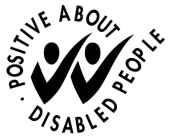 that it has lasted, or is likely to last, for over a year. Applicants with disabilities will  be invited for interview if they meet the essential criteria on the person specification. Do you consider yourself to be a person with a disability?  This may include a  physical or mental impairment which has a substantial and long-term adverse effect on your ability to carry out normal day-to-day activities. Long-term means that it has lasted, or is likely to last, for over a year. Applicants with disabilities will  be invited for interview if they meet the essential criteria on the person specification. Do you consider yourself to be a person with a disability?  This may include a  physical or mental impairment which has a substantial and long-term adverse effect on your ability to carry out normal day-to-day activities. Long-term means that it has lasted, or is likely to last, for over a year. Applicants with disabilities will  be invited for interview if they meet the essential criteria on the person specification.  	Yes 	 	No 	 Prefer not to say  	Yes 	 	No 	 Prefer not to say  	Yes 	 	No 	 Prefer not to say If you have answered yes please detail below any specific requirements to assist you with an interview and we will try to make the necessary arrangements. If you have answered yes please detail below any specific requirements to assist you with an interview and we will try to make the necessary arrangements. If you have answered yes please detail below any specific requirements to assist you with an interview and we will try to make the necessary arrangements. IMPORTANT INFORMATION IMPORTANT INFORMATION IMPORTANT INFORMATION FOR POSTS WHICH REQUIRE A DBS CHECK ONLY – AS STATED ON THE JOB ADVERT/JOB DESCRIPTION The amendments to the Exceptions Order 1975 (2013) provide that certain spent convictions and cautions are ‘protected’ and are not subject to disclosure to employers and therefore cannot be taken into account.  Further guidance and details on the criteria on the ‘filtering’ of these cautions and convictions can be found on the Disclosure and Barring Service website (www.gov.uk/dbs) Do you have any convictions, cautions, reprimands or final warnings that are not ‘protected’ as defined by the Rehabilitation of Offenders Act 1974 (Exceptions) Order 1975 (amended in 2013)?       YES  /  NO If YES, please provide relevant details of the offence, date of offence and sentence below.  If you would prefer not to include this information on the application form, please provide the details in a sealed envelope addressed to: Team Leader – HR Operations & Data, Durham County Council, County Hall, Durham, DH1 5UL marked ‘Strictly Confidential’ – For the attention of the Lead Officer – only to be opened by the addressee’ also please ensure that you state the job title of the job you are applying for and the job reference number (as detailed on the job advert). FOR POSTS WHICH REQUIRE A DBS CHECK ONLY – AS STATED ON THE JOB ADVERT/JOB DESCRIPTION The amendments to the Exceptions Order 1975 (2013) provide that certain spent convictions and cautions are ‘protected’ and are not subject to disclosure to employers and therefore cannot be taken into account.  Further guidance and details on the criteria on the ‘filtering’ of these cautions and convictions can be found on the Disclosure and Barring Service website (www.gov.uk/dbs) Do you have any convictions, cautions, reprimands or final warnings that are not ‘protected’ as defined by the Rehabilitation of Offenders Act 1974 (Exceptions) Order 1975 (amended in 2013)?       YES  /  NO If YES, please provide relevant details of the offence, date of offence and sentence below.  If you would prefer not to include this information on the application form, please provide the details in a sealed envelope addressed to: Team Leader – HR Operations & Data, Durham County Council, County Hall, Durham, DH1 5UL marked ‘Strictly Confidential’ – For the attention of the Lead Officer – only to be opened by the addressee’ also please ensure that you state the job title of the job you are applying for and the job reference number (as detailed on the job advert). FOR POSTS WHICH REQUIRE A DBS CHECK ONLY – AS STATED ON THE JOB ADVERT/JOB DESCRIPTION The amendments to the Exceptions Order 1975 (2013) provide that certain spent convictions and cautions are ‘protected’ and are not subject to disclosure to employers and therefore cannot be taken into account.  Further guidance and details on the criteria on the ‘filtering’ of these cautions and convictions can be found on the Disclosure and Barring Service website (www.gov.uk/dbs) Do you have any convictions, cautions, reprimands or final warnings that are not ‘protected’ as defined by the Rehabilitation of Offenders Act 1974 (Exceptions) Order 1975 (amended in 2013)?       YES  /  NO If YES, please provide relevant details of the offence, date of offence and sentence below.  If you would prefer not to include this information on the application form, please provide the details in a sealed envelope addressed to: Team Leader – HR Operations & Data, Durham County Council, County Hall, Durham, DH1 5UL marked ‘Strictly Confidential’ – For the attention of the Lead Officer – only to be opened by the addressee’ also please ensure that you state the job title of the job you are applying for and the job reference number (as detailed on the job advert). Data Protection Statement The Council is committed to confidentiality and complies with the Data Protection Act 1998. All information will be handled and stored sensitively and used only for its intended purpose. Data Protection Statement The Council is committed to confidentiality and complies with the Data Protection Act 1998. All information will be handled and stored sensitively and used only for its intended purpose. Data Protection Statement The Council is committed to confidentiality and complies with the Data Protection Act 1998. All information will be handled and stored sensitively and used only for its intended purpose. Declaration Declaration Under the Council’s new constitution you are required to state in writing whether to the best of your belief you are the parent, grandparent, partner, child, step-child, adopted child, grandchild, brother, sister, uncle, aunt, nephew or niece of an existing Councillor or Officer of the Council; or of a partner of such persons. Under the Council’s new constitution you are required to state in writing whether to the best of your belief you are the parent, grandparent, partner, child, step-child, adopted child, grandchild, brother, sister, uncle, aunt, nephew or niece of an existing Councillor or Officer of the Council; or of a partner of such persons. Name        Relationship       Canvassing of Members of the Council or any Committee of the Council or any appointing officer directly or indirectly for any appointment with the Council is prohibited and shall, if deemed appropriate, disqualify the candidate for that appointment. Canvassing of Members of the Council or any Committee of the Council or any appointing officer directly or indirectly for any appointment with the Council is prohibited and shall, if deemed appropriate, disqualify the candidate for that appointment. I have read the guidance notes including the information regarding Criminal Convictions and I declare that the information I have given is true in all respects.  I understand that false information may render me liable for dismissal if I am appointed. I agree to the above statement and will sign and date a copy of this application as a true record if I am invited for an interview:             Signature: 	 	 	 	 	 	                 Date: (For Office Use Only) Candidate Ref. No: (For Office Use Only) Candidate Ref. No: Post Title and Ref. No: 	 A Education Secondary Education  Secondary Education  Secondary Education  Secondary Education  Secondary Education  N.B. appointment will only be confirmed subject to receipt of official certificates in support of below. (Please use continuation sheets if required) N.B. appointment will only be confirmed subject to receipt of official certificates in support of below. (Please use continuation sheets if required) N.B. appointment will only be confirmed subject to receipt of official certificates in support of below. (Please use continuation sheets if required) N.B. appointment will only be confirmed subject to receipt of official certificates in support of below. (Please use continuation sheets if required) N.B. appointment will only be confirmed subject to receipt of official certificates in support of below. (Please use continuation sheets if required) School attended Qualifications Subject Date  Grade Further and Higher Education: Please include YT, apprenticeships etc. Further and Higher Education: Please include YT, apprenticeships etc. Further and Higher Education: Please include YT, apprenticeships etc. Further and Higher Education: Please include YT, apprenticeships etc. School, College or University Qualifications Subject Date  Grade Technical or Professional Membership/Qualification: Technical or Professional Membership/Qualification: Technical or Professional Membership/Qualification: Technical or Professional Membership/Qualification: Technical or Professional Membership/Qualification: Technical or Professional Membership/Qualification: Institute Grade of Membership Year of Election Registration Number Registration Number Expiry Date (if applicable) For Posts Requiring General Social Care Council Registration: For Posts Requiring General Social Care Council Registration: For Posts Requiring General Social Care Council Registration: Should your post require you to be registered with the General Social Care Council please quote your registration number and expiry Registration Number Expiry Date Should your post require you to be registered with the General Social Care Council please quote your registration number and expiry B Employment Details Present/most recent post*:  	      (*If currently unemployed please give your most recent post with date of finish and reasons for this.) Present/most recent post*:  	      (*If currently unemployed please give your most recent post with date of finish and reasons for this.) Present/most recent post*:  	      (*If currently unemployed please give your most recent post with date of finish and reasons for this.) Present/most recent post*:  	      (*If currently unemployed please give your most recent post with date of finish and reasons for this.) Present/most recent post*:  	      (*If currently unemployed please give your most recent post with date of finish and reasons for this.) Present/most recent post*:  	      (*If currently unemployed please give your most recent post with date of finish and reasons for this.) Name and address of Employer Employer’s Business Date From  Date From  To  Grade and present salary Do you have any additional employment which you intend to continue if appointed to this post?  If yes, please detail the nature of the work and the hours       Do you have any additional employment which you intend to continue if appointed to this post?  If yes, please detail the nature of the work and the hours       Do you have any additional employment which you intend to continue if appointed to this post?  If yes, please detail the nature of the work and the hours       Do you have any additional employment which you intend to continue if appointed to this post?  If yes, please detail the nature of the work and the hours       Do you have any additional employment which you intend to continue if appointed to this post?  If yes, please detail the nature of the work and the hours       Do you have any additional employment which you intend to continue if appointed to this post?  If yes, please detail the nature of the work and the hours       Period of notice required or termination date       Period of notice required or termination date       Period of notice required or termination date       Period of notice required or termination date       Period of notice required or termination date       Period of notice required or termination date       Reason for seeking new employment?       Reason for seeking new employment?       Reason for seeking new employment?       Reason for seeking new employment?       Reason for seeking new employment?       Reason for seeking new employment?       Person Specification: Please use this section to demonstrate that you have the essential and where possible desirable experience, skills and knowledge as stated on the person specification of the post for which you are applying.  Candidates who do not evidence that they meet the essential qualifications and experience listed on the person specification will not be shortlisted. (Please use continuation sheets if required). C Full Employment History Please provide full details of all previous posts you have held, including those with Durham County Council (if applicable) starting with the most recent first.  You will also need to include any dates (if applicable) when you have not been in employment.  (Please use continuation sheets if required). Please provide full details of all previous posts you have held, including those with Durham County Council (if applicable) starting with the most recent first.  You will also need to include any dates (if applicable) when you have not been in employment.  (Please use continuation sheets if required). Please provide full details of all previous posts you have held, including those with Durham County Council (if applicable) starting with the most recent first.  You will also need to include any dates (if applicable) when you have not been in employment.  (Please use continuation sheets if required). Please provide full details of all previous posts you have held, including those with Durham County Council (if applicable) starting with the most recent first.  You will also need to include any dates (if applicable) when you have not been in employment.  (Please use continuation sheets if required). Please provide full details of all previous posts you have held, including those with Durham County Council (if applicable) starting with the most recent first.  You will also need to include any dates (if applicable) when you have not been in employment.  (Please use continuation sheets if required). Name and Address of Employer Appointment held/Grade and/or salary (if any) Dates (dd/mm/yy) Dates (dd/mm/yy) Reason for leaving Name and Address of Employer Appointment held/Grade and/or salary (if any) From To D Referees Give name, job title, relationship to referee and address of TWO people, who must know you well to whom a reference may be made.  Referee 1 should be your present (or most recent) employer, or if you are a recent school leaver, should be the Head Teacher of your last school.  Next of kin or immediate relatives should not be named as referees. Please note that for positions in contact with children and vulnerable adults the Council has the right to seek references from any or all previous employers and line managers prior to interview.  Give name, job title, relationship to referee and address of TWO people, who must know you well to whom a reference may be made.  Referee 1 should be your present (or most recent) employer, or if you are a recent school leaver, should be the Head Teacher of your last school.  Next of kin or immediate relatives should not be named as referees. Please note that for positions in contact with children and vulnerable adults the Council has the right to seek references from any or all previous employers and line managers prior to interview.  Referee 1 Name:       Referee 2 Name:       Job Title:       Job Title:       Relationship to Referee:        Relationship to Referee:        Address:       Address:       Post Code:       Post Code       Telephone No:       Telephone No:       E-mail:       E-mail:       This reference can be requested prior to interview:            This reference can be requested prior to interview:          N.B. Appointment will only be confirmed subject to satisfactory references.  N.B. Appointment will only be confirmed subject to satisfactory references.  E Additional Information In this space provided can you detail any other additional skills information (not already detailed in section B) which is considered relevant to this post.  This may include any particular skill and qualities, which will help us assess your suitability for this post. Please use continuation sheet if necessary. In this space provided can you detail any other additional skills information (not already detailed in section B) which is considered relevant to this post.  This may include any particular skill and qualities, which will help us assess your suitability for this post. Please use continuation sheet if necessary. F Continuation Sheet G Continuation Sheet G Continuation Sheet G Continuation Sheet 